Colegio San Manuel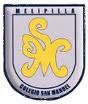 		Asignatura: Educación Musical   		Profesor: Carolina Bustamante Maldonado                                Curso: 1° año                                                  GUÍA N°8 DE APOYO AL HOGAR EDUCACIÓN MUSICALNOMBRE: ______________________________________________FECHA ENTREGA FINAL: 10 julio 2020                                Actividades.-  Te invito a que veas el siguiente video (baila si lo quiere) https://www.youtube.com/watch?v=-4zGSrgW8lA   El baile del Chocolo (Juguemos en el Campo - Canal oficial del perro Chocolo)Memoriza la canciónEscoge que baile te gustaría representar y la forma en que lo representarás,   sé muy creativo para mostrar la parte de la canción que te gustó, puedes enviar video corto (máximo 1 minuto) al correo o fotografía de la representación del baile que escogiste. *enviar foto Responde esta pregunta en el cuaderno, ¿te gustó realizar esta actividad? * envía foto       Éxito en tu trabajo                           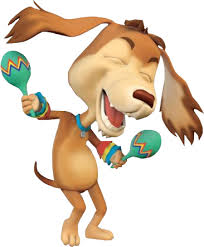 OBJETIVOS DE APRENDIZAJE:Iniciar al niño en la experimentación y manipulación de su cuerpo, su voz para expresarse y hacer música.HABILIDADES / DESTREZAS:Desarrollo de la percepción sonoraDesarrollo de la memoria auditiva y musicalINDICACIONES GENERALES:-Pide ayuda a un adulto para realizar este trabajo.-Busca un lugar tranquilo y luminoso para disponerte a trabajar. -Emplea lápiz grafito y de colores si es necesario.-Una vez finalizada la guía archívala para mostrársela a tu profesora cuando se reinicien las clases y enviar imagen , foto  del trabajo realizado a correo: carobustamante.sanmanuel@gmail.comCon los siguientes datos: nombre alumno guía n° y curso INDICACIONES GENERALES:-Pide ayuda a un adulto para realizar este trabajo.-Busca un lugar tranquilo y luminoso para disponerte a trabajar. -Emplea lápiz grafito y de colores si es necesario.-Una vez finalizada la guía archívala para mostrársela a tu profesora cuando se reinicien las clases y enviar imagen , foto  del trabajo realizado a correo: carobustamante.sanmanuel@gmail.comCon los siguientes datos: nombre alumno guía n° y curso 